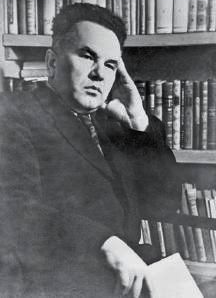 Алесь Иванович Якимович (4 (17) января 1904, д. Чурилово, Минская губерния, Российская империя — 15 января 1979, Минск) — белорусский советский писатель. Заслуженный деятель культуры Белорусской ССР (1968). Лауреат Государственной премии Белорусской ССР (1974). Член Союза писателей СССР (1934).Родился 4 января 1904 года в деревне Чурилово Минской губернии, ныне Узденский район Минской области, Белоруссия. Окончил Белорусский педагогический техникум (1926) и литературно-лингвистическое отделение педагогического факультета Белорусского государственного университета (1930).В годы Великой Отечественной войны до осени 1942 года был в эвакуации и сначала преподавал в средней школе в Чистополе, затем работал ответственным секретарем районной газеты в Казахстане. С октября 1942 года — в рядах РККА, командовал стрелковым взводом, затем ротой, под Харьковом был тяжело ранен (1943). В 1943—1944 годах жил в Москве, занимался редакторской работой.После освобождения Белоруссии в 1944 году вернулся в Минск.Член КПСС с 1947 года.Умер 15 января 1979 года, похоронен на Восточном кладбище в Минске.БиблиографияСборники повестей, рассказов, сказок«Победа» (1932)«Кузнец Вернидуб» (1936)«Выпадак на чыгунцы» (1938) илл. М. Ваксера«Говорит Москва» (1951)«Я — юны піянер» (1952)«Базылёў курган» (1954) (художник М. Бельский)«Смелые люди» (1960)«Конец сервитута» (1968)«Кастусь Калиновский» (1971)«Трудный год» (1976)